Rutin Kommunalt Akutläkemedelsförråd (KAF) och Generellt direktivKommunalt Akutläkemedelsförråd (KAF) Efter överenskommelse mellan kommunerna och regionen i Västra Götaland finns akutläkemedelsförråd (KAF) i kommunerna för att tillgodose akuta behov av läkemedel. Direktiv för användning och beställning finns på  Vårdgivarwebben där också den regionala rutinen finns. Bas- och utvidgat sortiment är gemensamt för hela Västra Götalandsregionen. Akutläkemedelsförråd finns på Ekero, Hökerumsgården, Parkgården, Ryttershov,Solrosen, Resurscenter (URC) Centrala hemtjänsten. Endast förrådet på URC innehåller ett bredare sortiment från den utvidgade listan, övriga har sortiment från basförrådet. Vid behov av läkemedel från utvidgat förråd hämtas detta från URC alt. beställs hem direkt till förrådet. Läkemedel placeras i läkemedelsskåp efter behandlingsområde, t.ex. Allergi, Andningsorgan.Läkemedel som är utbytbara (generika) görs enligt Läkemedelsverkets lista. FASS används som stöd för att se vilka läkemedel som är utbytbara.Ansvar För varje KAF finns utsedd sjuksköterska som ansvarar för förrådet och att Sjuksköterskor med ansvar för KAF ansvarar för att lokala och övergripande rutiner för KAF följs. I ansvaret ingår rekvisition, temperaturmätningar, hållbarhetskontroll och städning av förrådet. Uttag från KAF Vid akut behov av läkemedel.Vid akut insatt antibiotikabehandling ska hela kuren tas ur akutläkemedelsförrådet och skrivs som redan expedierat för de patienter som har dosexpedition. Om läkemedlet inte omfattas av läkemedelsförmånen och finns i KAF tas läkemedlet därifrån under hela behandlingsperioden. Vilka läkemedel det är se FASS. Individuell ordination eller ordination enligt generellt direktiv alltid ska finnas.  Sterilt vatten och Xylocaingel för kateterisering tas ur KAF.Bedömning/dokumentationSjuksköterska ska alltid göra en behovsbedömning och kontrollera vad som gäller enligt  generellt direktiv innan läkemedlet ges.Sjuksköterska ska dokumentera bedömningen i patientjournalen. Om patientens behov av läkemedel upprepas ska läkarkontakt tas för ställningstagande till individuell ordination. Generellt direktiv Endast läkare får ordinera läkemedel enligt generella direktiv.I det generella direktivet ska anges indikationerna och kontraindikationerna, dosering, maxdos, antalet tillfällen som läkemedlet får ges till en patient utan att läkare kontaktas.Förteckning över läkemedel som får ges av sjuksköterska utan särskild ordination måste vara undertecknad av ansvarig läkare för respektive vårdcentralsområde samt MAS för att gälla. Rekvisition och leveransLäkemedel till KAF rekvireras av utsedda sjuksköterskor som godkänts av MAS och registrerats av Västra Götalandsregionen. Vid förändring av behörighet kontaktas MAS.Beställning och leverans till KAF sker enligt gemensam rutin mellan Västra Götalandsregionenoch kommunen.Försändelsen ska kvitteras av sjuksköterska/utsedd personal. Eventuell tillfällig mellanlagring ska ske så att endast personal som har behörighet till akutläkemedelsförrådet kan komma åt den. Ansvar Sjuksköterskor med ansvar för KAF ansvarar för att lokala och övergripande rutiner för KAF följs. I ansvaret ingår rekvisition, temperaturmätningar, hållbarhetskontroll och städning av förrådet. Arbetsbänkar och golv så långt så är möjligt vara fria från askar och kartonger för att underlätta rengöring och städningArbetsbänkar ska rengöras minst en gång per dag samt vid spill. Rengöring av bänkar bör ske både före och efter tillredning av läkemedel. Använd alkoholbaserat ytdesinfektionsmedel med tensider.Städning av golv, ske minst en gång per vecka. Städning av hyllor bör ske regelbundet.i KAF:s kylskåp ska översyn, avfrostning och tömning av eventuell vattenflaska ske regelbundet. Temperaturen i kylskåpet (+2 - +8 ⁰C) ska kontrolleras minst en gång per vecka. När vaccin förvaras i kylskåpet ska dagliga kontroller av temperatur göras. Sjuksköterskan ansvarar också för att hantera indragningar av läkemedel samt att fylla i kvalitetsenkät angående KAF från Västra Götalandsregionen. I en lokal instruktion beskrivs den praktiska hanteringen, inklusive ansvarsfördelning och namngivna sjuksköterskor.Narkotikaklassade läkemedelTillförsel, förbrukning och kassation av läkemedel som ingår i KAF och som är klassade som narkotiska ska föras i särskild förbrukningsjournal, en journal per läkemedel. Patientens personnummer och namn anges i förbrukningsjournalen. Inventering och kontroll av narkotikaklassade läkemedel (kontrolläkemedel) ska göras en gång/månad av den sjuksköterska som MAS godkänt. Den sjuksköterska som utsetts kan inte ha rekvisitionsrätt. Kontroll av tillförda läkemedel ska göras gentemot följesedel.Kassation av narkotiska preparat ska signeras av KAF-ansvarig sjuksköterska tillsammans med ytterligare en sjuksköterska, se också under Narkotikaavfall.  RegelverkPatientsäkerhetslagen (SFS 2010:659)Socialstyrelsens föreskrifter och allmänna råd om ordination och hantering av läkemedel i hälso- och sjukvården (HSLF-FS 2017:37)Kommunala akutläkemedelsförråd. Direktiv för användning och beställning finns på Västra Götalandsregionens hemsida, Vårdgivarwebben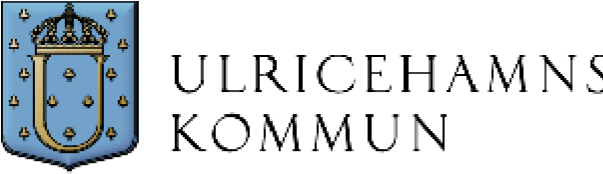 Dokumentnamn:  Dokumentnamn:  Rutin kommunalt akutförråd och generellt direktivRutin kommunalt akutförråd och generellt direktivBerörd verksamhet:  Berörd verksamhet:  Sektor Välfärd  Sektor Välfärd  Upprättad av:  Godkänd av:  Giltigt från:  MAS  MAS  2019-05-14